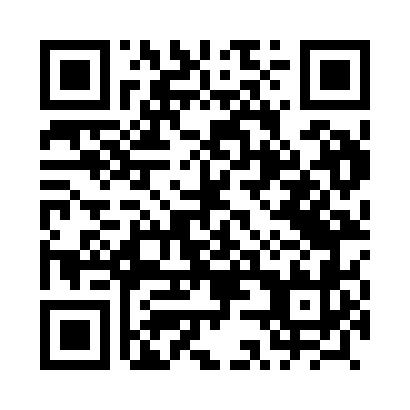 Prayer times for Dorozki, PolandMon 1 Apr 2024 - Tue 30 Apr 2024High Latitude Method: Angle Based RulePrayer Calculation Method: Muslim World LeagueAsar Calculation Method: HanafiPrayer times provided by https://www.salahtimes.comDateDayFajrSunriseDhuhrAsrMaghribIsha1Mon3:576:0112:314:587:038:592Tue3:545:5812:314:597:059:013Wed3:515:5612:315:007:069:034Thu3:485:5312:305:017:089:065Fri3:455:5112:305:037:109:086Sat3:425:4912:305:047:129:117Sun3:385:4612:295:057:139:138Mon3:355:4412:295:077:159:169Tue3:325:4212:295:087:179:1810Wed3:295:3912:295:097:199:2111Thu3:265:3712:285:107:219:2412Fri3:225:3512:285:117:229:2613Sat3:195:3312:285:137:249:2914Sun3:165:3012:285:147:269:3215Mon3:125:2812:275:157:289:3416Tue3:095:2612:275:167:299:3717Wed3:065:2312:275:177:319:4018Thu3:025:2112:275:197:339:4319Fri2:595:1912:265:207:359:4620Sat2:555:1712:265:217:379:4921Sun2:515:1512:265:227:389:5222Mon2:485:1312:265:237:409:5523Tue2:445:1012:265:247:429:5824Wed2:405:0812:255:267:4410:0125Thu2:375:0612:255:277:4510:0426Fri2:335:0412:255:287:4710:0827Sat2:295:0212:255:297:4910:1128Sun2:255:0012:255:307:5110:1429Mon2:214:5812:255:317:5210:1830Tue2:174:5612:255:327:5410:21